Contactpersoon : Simon Aneca – Tel. 051 56 61 08 / Fax 051 56 83 54		E-mail : Alle briefwisseling graag gericht aan het bestuur van de cultuurraadGeachte, U wordt hierbij vriendelijk uitgenodigd op de eerstvolgende vergadering van het dagelijks bestuur van de cultuurraad van Kortemark opdatum :	dinsdag 20 maart, om 19.30uplaats :	de BeukVolgende punten staan alvast op de agenda :Horen Geert Vanneste ivm schrappen erkenning van “De vrienden van ’t Nestje” als erkende Kortemarkse verenigingGeerst was verwonderd de brief te ontvangen m.b.t. de niet erkenning van de vereniging. Volgens hem is zijn vereniging niet beroeps gerelateerd en heeft niets te maken met de werking van zijn firma’s. De naam is destijds gekozen wegens naambekendheid en herkenbaarheid. De doelstelling is om mensen bij elkaar te brengen op een ludieke en gezellige manier, weliswaar het sociale weefsel van de maatschappij te versterken. Wie zit er achter de vereniging?Er wordt gewag gemaakt van een nieuw bestuurslid, dit sinds de vorige gesprekken een week geleden. De organisatie van de evenementen verloopt via de firma’s van Geert Vanneste?Geert Vanneste begrijpt niet waarom er wordt gesproken van een relatie met de firma’s. Er wordt door Geert verwezen naar andere verenigingen die zogezegd ook beroeps gerelateerd zijn. De cultuurraad bedankt Geert Vanneste voor zijn komst.Er wordt beslist om Geert Vanneste nog een brief te sturen waarin gesteld wordt dat de cultuurraad bij haar beslissing blijft. Verder willen we wel wijzen op de andere subsidiemogelijkheden, bijvoorbeeld de projectsubsidie van de cultuurraad. Verslag Dagelijks Bestuur dd. 18 februari 2018 (zie bijlage)Goedgekeurd.Evaluatie cultuurlaureaatDe keuze voor de laureaten was zeer verdiend, twee terechte winnaars. Helaas was het weer een tegenvaller.Vanuit de verenigingen kwamen ook positieve reacties, zowel op de presentatie als op de receptie. De muziek werd zeer gesmaakt. Sommigen hadden opmerkingen over de hapjes, minder verfijnd dan anders…De timing zat ook goed.Het overzicht van de voorbije drie jaar was een tof gegeven.Suggesties voor volgend jaar zijn altijd welkom.Karen Wynsberghe: kandidaat nieuw lid DBUnaniem goedgekeurd. Muziek voor kermispicknick?Voorstel: ‘De Bazaar’ om te komen spelen op de kermispicknick. Voorstel 2: ‘Chick and The Old Pigs’ kan een alternatief zijn…Er zou ook een vrij podium kunnen voorzien worden, dit bijvoorbeeld na een optreden. De bedoeling is om muziek te brengen op de achtergrond, niet als hoofdzaak. De focus moet blijven op het gezellig samenzijn. Beslissing: de cultuurraad wil van de kermispicknick gebruik maken om een kleinschalig vrij podium in te richten. Niet alleen voor muzikaal talent, maar voor iedereen die een talent wil tonen aan een intiem publiek. Tijdens de kermispicknick begeleiden Freddy en Simon dit gegeven.Vooraf wordt dit meegedeeld samen met de aankondiging van de kermispicknick. Nota adviesraden omgevingsanalyseVoorstel: vrijwilligers van de cultuurraad nemen de omgevingsanalyse door om hiervan een verslag uit te brengen. Dit om vanuit de cultuurraad een advies te formuleren aan het CBS.Beslissing: 12 april om 19u30 bespreking in cc De Beuk en formulering van het advies. Graag bevestiging t.a.v. de cultuurdienst. Berichten uit het schepencollegeErkenning verenigingHoeve Watervliet werd eindelijk officieel beschermd, dit na vijf jaar procedure. De Wullepit Molen werd officieel overgedragen aan de gemeente. De Statuten van Polderrand werden aangepast in de gemeenteraad. Dit om het mogelijk te maken om extra middelen aan te vragen. VariaFinanciële situatie: de kas bedraagt momenteel 598€ Dit vanwege de grote kosten gemaakt i.v.m. de organisatie van cultuurlaureaten en de publicatie Bekende Kortemarknaren. Er is nog net genoeg voor de cultuurpassen voor dit werkjaar. Daarbij komt dat er verder geen geld werd voorzien voor socio-culturele verdienste: 400€. (HIERVOOR MOET NOG EEN OPLOSSING VOOR VOORZIEN WORDEN) Graag een bericht aan Genoveva met de eventuele oplossing.Dit brengt het etentje in gevaar… er is namelijk geen geld voor…Misschien via de gemeente? Zelf betalen? Aanvraag projectsubsidie OokunstBeslissing wordt verdaagd naar de volgende vergadering, omdat het nu niet op de agenda stond. Wanneer worden de foto’s van de cultuurlaureaten doorgestuurd (Genoveva)We hopen u te mogen verwelkomen, Hoogachtend,Namens de voorzitter Freddy Vandermeersch,Eva Vanhuyse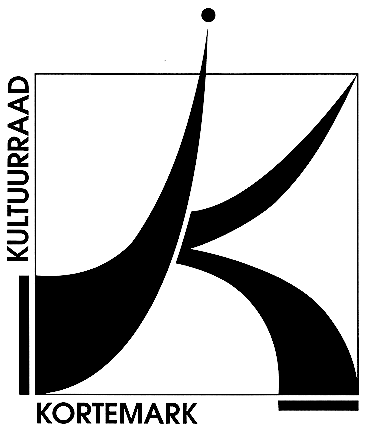 CULTUURRAADKORTEMARK8610, Stationsstraat 68Kortemark, 6 maart 2018Uw brief vanUw refertesOnze refertesBetreft :uitnodiging dagelijks bestuur – dinsdag 20 maart 2018Bijlage(n): 1